Madrid Protocol Concerning the International Registration of MarksNotification made under Rule 20bis(6)(b) of the Common Regulations under the Madrid Agreement Concerning the International Registration of Marks and the Protocol Relating to that Agreement:  Declaration that the recording of licenses in the International Register has no effect in the Lao People’s Democratic Republic	As provided for in Rule 20bis(6)(b) of the Common Regulations under the Madrid Agreement Concerning the International Registration of Marks and the Protocol Relating to that Agreement (“the Common Regulations”), the Government of the Lao People’s Democratic Republic has notified the Director General of the World Intellectual Property Organization (WIPO) that the recording of licenses in the International Register shall have no effect in the Lao People’s Democratic Republic.  2.	Consequently, a license relating to an international registration of a mark which has been granted with respect to the Lao People’s Democratic Republic shall, in order to have effect in that Contracting Party, be recorded in the national Register of the Office of the Lao People’s Democratic Republic.  The formalities required for such recording must be completed directly with the Office of the Lao People’s Democratic Republic and according to the conditions laid down by the legislation of that Contracting Party.  3.	The notification made by the Government of the Lao People’s Democratic Republic under Rule 20bis(6)(b) of the Common Regulations entered into force on the date of entry into force of the Madrid Protocol with respect to the Lao People’s Democratic Republic, namely, March 7, 2016.  March 10, 2016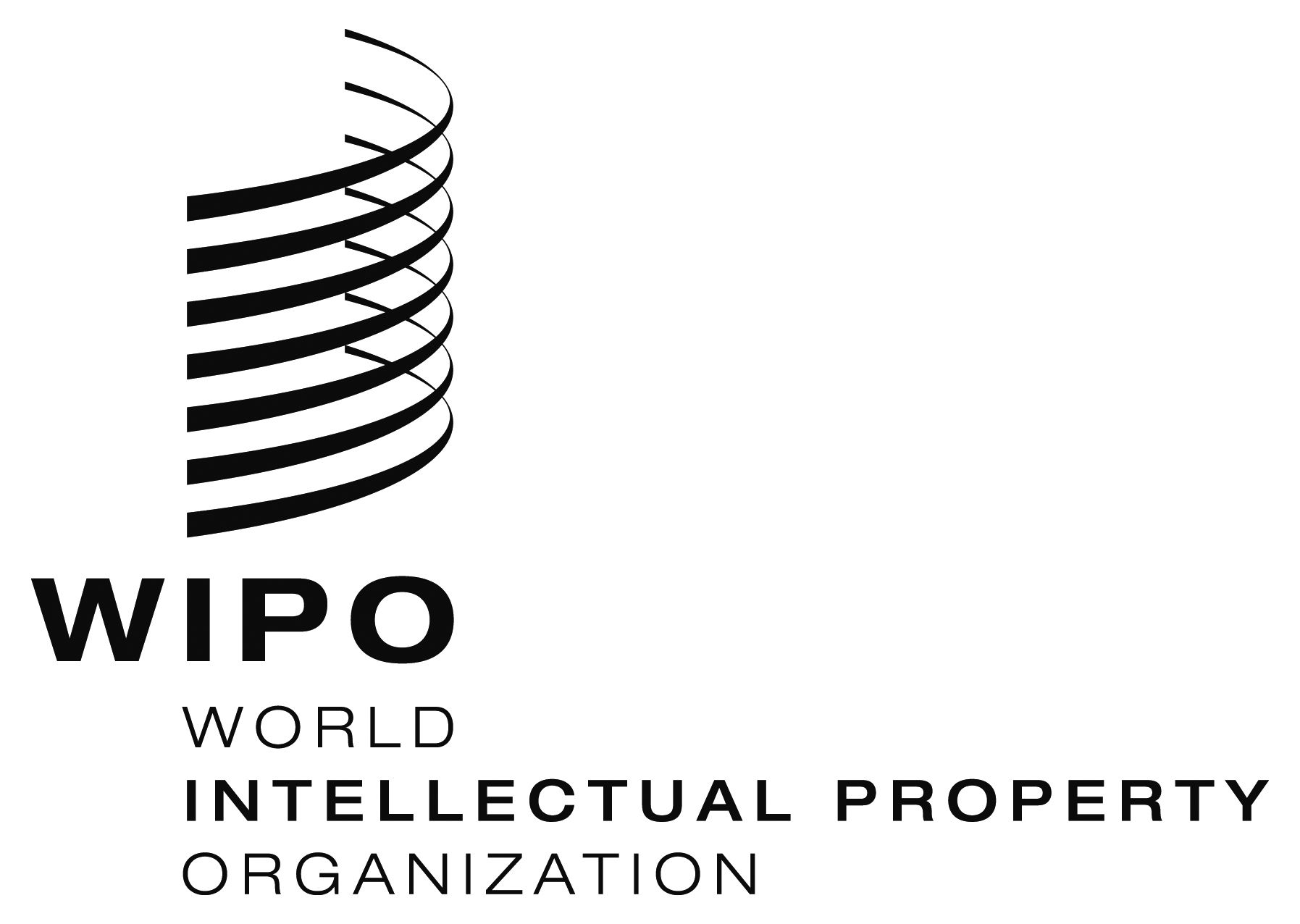 INFORMATION NOTICE NO. 13/2016  INFORMATION NOTICE NO. 13/2016  INFORMATION NOTICE NO. 13/2016  